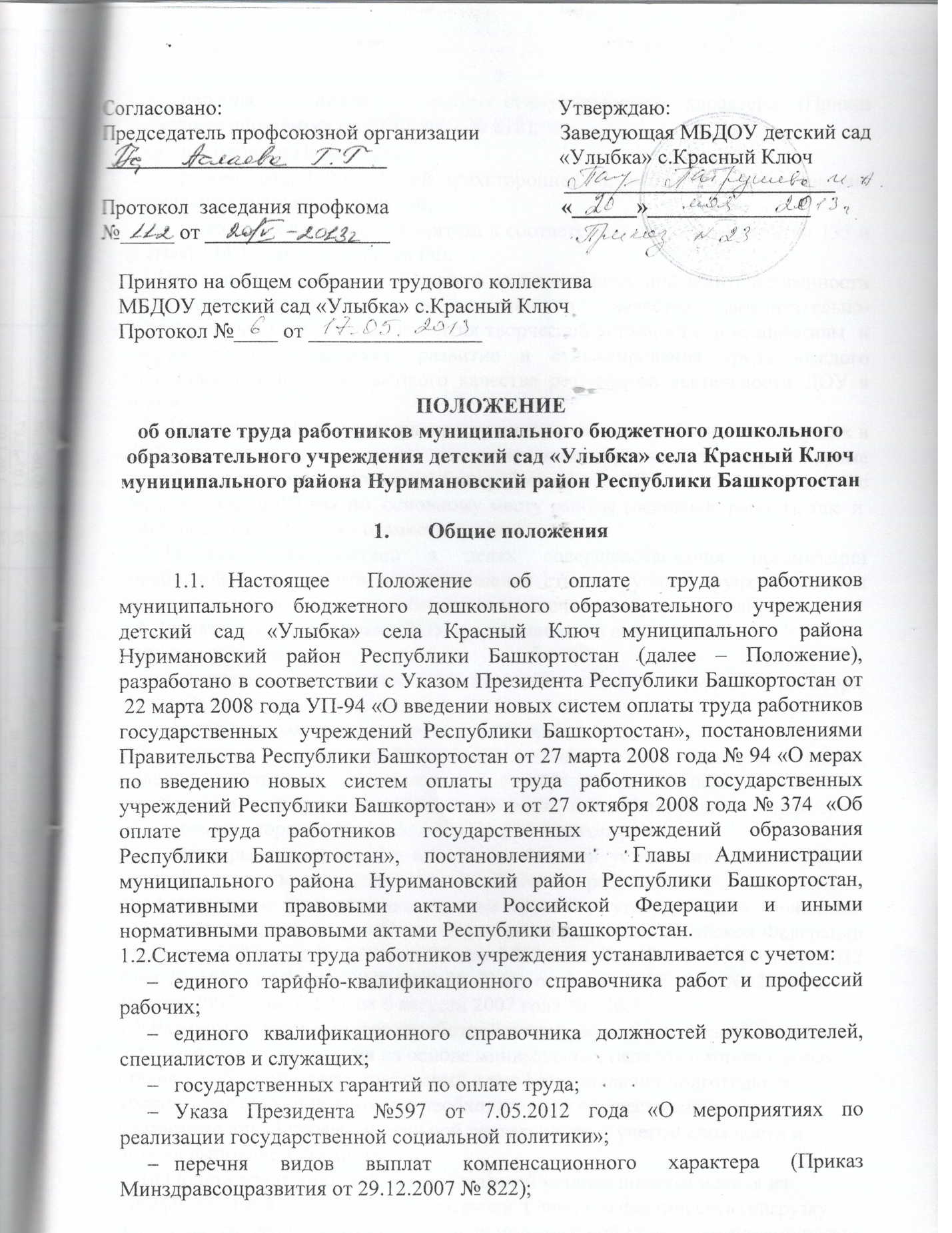 перечня видов выплат стимулирующего характера (Приказ Минздравсоцразвития от 29.12.2007 № 818);настоящего Положения;рекомендаций Российской трехсторонней комиссии по регулированию социально-трудовых отношений;мнения профсоюзного комитета в соответствии с частью III статьи 135 и статьей 144 Трудового кодекса РФ.1.3.Настоящее Положение действует в целях материальной заинтересованности работников Учреждения в повышении качества воспитательно-образовательного  процесса, развития творческой активности  и инициативы  и направлено на поддержку, развитие и стимулирование труда каждого работника, обеспечение высокого качества результатов деятельности ДОУ в целом.1.4.  Настоящее  Положение  распространяется  на  всех работников, ведущих в ДОУ трудовую  деятельность  на  основании трудовых договоров (кроме гражданско-правовых договоров) (для работника - с ДОУ, для Заведующего - с учредителем ДОУ) как по  основному месту работы (основная  работа), так  и  работающих на условиях совместительства.1.5.Положение разработано в целях совершенствования организации заработной платы работников, повышения стимулирующих функций оплаты труда и заинтересованности работников в конечных результатах работы.1.6. Оплата труда работников ДОУ производится на основании: - трудовых договоров, - дополнительных соглашений, как неотъемлемой части трудового договора,  между Заведующим и работниками, - на основании гражданско-правовых договоров. 1.7.	Условия оплаты труда, включая размеры ставок заработной платы, окладов работников, повышающие коэффициенты к окладам, ставкам заработной платы, выплаты компенсационного и стимулирующего характера в обязательном порядке включаются в трудовой договор.1.8.	Размеры ставок заработной платы, окладов устанавливаются с учетом базовой единицы и отнесения занимаемых работниками должностей к профессиональным квалификационным группам,  утвержденным Приказами Министерства здравоохранения и социального развития Российской Федерации от 29 мая 2008 года № 247н, от 29 мая 2008 года № 248н, от 27 февраля 2012 года № 165н, от 5 мая 2008 года № 216н, от 5 мая 2008 года № 217н, от 31 августа 2007 года № 570, от 6 августа 2007 года № 526.1.9.Размеры окладов и ставок заработной платы работников устанавливаются руководителем учреждения на основе минимальных окладов и минимальных ставок заработной платы, требований к профессиональной подготовке и уровню квалификации, которые необходимы для осуществления соответствующей профессиональной деятельности, с учетом сложности и объема выполняемой работы. 1.10.Оплата труда учителей, преподавателей устанавливается исходя из тарифицируемой педагогической нагрузки. Оплата за фактическую нагрузку определяется путем умножения размера минимальной ставки заработной платы работников на фактическую нагрузку и деления полученного произведения на установленную норму часов преподавательской работы за ставку заработной платы, являющуюся нормируемой частью педагогической работы, установленнойПриказом Министерства образования и науки Российской Федерации от 24 декабря 2010 года № 2075 "О продолжительности рабочего времени (норме часов педагогической работы за ставку заработной платы) педагогических работников" (далее - оплата за фактическую нагрузку).";1.11. Месячная заработная плата работника, полностью отработавшего за этот период норму рабочего времени и выполнившего нормы труда (трудовые обязанности), не может быть ниже установленного законодательством минимального размера оплаты труда.1.12. Оплата труда работников, занятых по совместительству, а также на условиях неполного рабочего времени или неполной рабочей недели, производится пропорционально отработанному времени. Определение размеров заработной платы по основной должности, а также по должности, занимаемой в порядке совместительства, производится раздельно по каждой должности.1.13.Фонд оплаты труда работников учреждения формируется на календарный год исходя из объема лимитов бюджетных обязательств бюджета Республики Башкортостан и средств, поступающих от приносящей доход деятельности.        Средства на оплату труда, формируемые за счет ассигнований бюджета Республики Башкортостан, могут направляться учреждением на выплаты стимулирующего характера. Объем средств на указанные выплаты не может быть менее 30 процентов средств на оплату труда, формируемых за счет ассигнований бюджета Республики Башкортостан.1.14.Руководитель учреждения несет ответственность за своевременное и правильное установление размеров заработной платы работникам согласно  законодательству.2.	Порядок и условия оплаты труда работников 2.1.	Размеры окладов работников устанавливаются на основе отнесения занимаемых ими должностей к профессиональным квалификационным группам (ПКГ), квалификационным уровням, разряду работ в соответствии с ЕТКС с учетом их профессиональной подготовки, категории; минимальные размеры ставок заработной платы - по ПКГ, квалификационным уровням в соответствии с постановлениями Правительства Республики Башкортостан  от 27 октября 2008 года № 374, Постановлением Администрации муниципального района Нуримановский район Республики Башкортостан . 2.2.	К окладам, ставкам заработной платы, с учетом обеспечения финансовыми средствами, руководителем учреждения устанавливаются следующие повышающие коэффициенты:персональный повышающий коэффициент;повышающий коэффициент педагогическим работникам за квалификационную категорию или стаж педагогической работы;повышающий коэффициент за ученую степень или почетное звание;повышающий коэффициент молодым педагогам;повышающий коэффициент педагогическим работникам за высшее профессиональное образование;повышающий коэффициент за выполнение работ, не входящих в должностные обязанности работников;повышающий коэффициент руководителям, заместителям руководителей и руководителям структурных подразделений за квалификационную категорию;повышающий коэффициент к окладу за выполнение важных (особо важных) и ответственных (особо ответственных) работ;повышающий коэффициент за квалификационную категорию медицинским работникам;повышающий коэффициент за стаж работы более 3 лет работникам учебно-вспомогательного персонала первого и второго уровня.2.3.	Размер выплаты по повышающему коэффициенту к ставке заработной платы, окладу определяется путем умножения размера ставки заработной платы, оклада работника на повышающий коэффициент. 2.4. Применение всех повышающих коэффициентов к окладу, ставке заработной платы не образует новый оклад, ставку заработной платы и не учитываются при начислении компенсационных и стимулирующих выплат.2.5.	Повышающий коэффициент к окладу по занимаемой должности устанавливается работникам учреждения в зависимости от отнесения должности к соответствующей категории или квалификационному уровню по ПКГ. 2.6.Персональный повышающий коэффициент к окладу, ставке заработной платы может быть установлен работникам с учетом уровня их профессиональной подготовки, сложности или важности выполняемой работы, степени самостоятельности и ответственности при выполнении поставленных задач и других факторов.Решение об установлении персонального повышающего коэффициента к окладу, ставке заработной платы и его размере принимается руководителем учреждения персонально в отношении конкретного работника на основании решения созданной в учреждении комиссии (комиссии по оценке эффективности деятельности работников), в состав которой входит представитель профкома.Размер персонального повышающего коэффициента - до 3,0.2.7.	С учетом условий труда работникам устанавливаются выплаты компенсационного характера, предусмотренные разделом 5 настоящего Положения.2.8.	Работникам устанавливаются стимулирующие выплаты, предусмотренные разделом 6 настоящего Положения.3.	Условия оплаты труда руководителя учреждения3.1.	Заработная плата руководителя состоит из должностного оклада, выплат компенсационного и стимулирующего характера. 3.2. Должностной оклад руководителя учреждения, определяемый трудовым договором, устанавливается в кратном отношении к средней заработной плате работников, которые относятся к основному персоналу учреждения (далее - кратность), с учетом группы по оплате труда руководителя учреждения в соответствии с постановлением Администрации муниципального района Нуримановский район Республики Башкортостан .Перечень должностей и профессий работников учреждения, относимых к основному персоналу, для расчета средней заработной платы и установления размера должностного оклада руководителя утверждается учредителем.При расчете средней заработной платы учитываются оклады (должностные оклады), ставки заработной платы за фактическую нагрузку и выплаты стимулирующего характера работников основного персонала за календарный год, предшествующий году установления должностного оклада руководителю. Выплаты стимулирующего характера работников основного персонала учреждения учитываются независимо от финансовых источников, за счет которых осуществлялись данные выплаты. При расчете средней заработной платы не учитываются выплаты компенсационного характера основного персонала.Конкретный размер должностного оклада руководителя и кратного отношения к средней заработной плате работников, которые относятся к основному персоналу возглавляемого учреждения, устанавливается ежегодно учредителем с учетом достигнутых количественных и качественных показателей деятельности учреждения.3.3.	Объемные показатели деятельности учреждения и порядок отнесения их к группам по оплате труда руководителя учреждения осуществляется в соответствии с разделом 9  настоящего Положения.3.4. Повышающий коэффициент руководителю учреждения за квалификационную категорию устанавливается в следующих размерах:за первую квалификационную категорию – 0,10;за высшую квалификационную категорию – 0,20.3.5.	Персональный повышающий коэффициент руководителю  учреждения устанавливается в порядке, предусмотренном учредителем, с учетом мнения выборного органа территориальной профсоюзной организации.Размер персонального повышающего коэффициента – до 3,0.3.6.	С учетом условий труда руководителю учреждения устанавливаются выплаты компенсационного характера, предусмотренные разделом 5 настоящего Положения.3.7.	Выплаты стимулирующего характера руководителю учреждения устанавливаются учредителем с учетом результатов деятельности учреждения в соответствии с критериями оценки и целевыми показателями эффективности работы с учетом мнения выборного органа территориальной профсоюзной организации.3.8.Педагогическая (преподавательская) работа руководителя образовательного учреждения по совместительству в другом образовательном учреждении, а также иная его работа по совместительству может иметь место только с разрешения учредителя (собственника имущества учреждения либо уполномоченного собственником лица (органа).4. Условия оплаты труда работников образования4.1.	Ставки заработной платы, окладов работников, отнесенных к ПГК должностей работников образования устанавливаются в соответствии с постановлением Правительства Республики Башкортостан  от 27 октября 2008 года № 374  «Об оплате труда работников государственных учреждений образования Республики Башкортостан», Указом Президента Республики Башкортостан   от 18 июня 2012 года № УП-274 «О повышении оплаты труда работников государственных учреждений Республики Башкортостан»;постановлением Правительства Республики Башкортостан  от 29 июня 2012 года № 214 «О мерах по повышению оплаты труда работников государственных учреждений Республики Башкортостан»; постановлением  Администрации муниципального района Нуримановский район Республики Башкортостан № 1211 от 09.07.2012 г. в следующих размерах:4.2. Оклады работников, занимающих общеотраслевые должности служащих учреждения, устанавливаются в соответствии с постановлением Правительства Республики Башкортостан  от 27 октября 2008 года № 374  «Об оплате труда работников государственных учреждений образования Республики Башкортостан», постановлением Администрации муниципального района Нуримановский район Республики Башкортостан в следующих размерах:4.3. Установление окладов работников, осуществляющих профессиональную деятельность по профессиям рабочих, производится в соответствии с требованиями ЕТКС, постановлением Правительства Республики Башкортостан  от 27 октября 2008 года № 374  «Об оплате труда работников государственных учреждений образования Республики Башкортостан», постановлением  Администрации муниципального района Нуримановский район Республики Башкортостан и их размеры составляют:4.4.	Повышающий коэффициент к окладу за выполнение важных (особо важных) и ответственных (особо ответственных) работ устанавливается по решению руководителя учреждения рабочим, тарифицированным не ниже 6 разряда ЕТКС и привлекаемым для выполнения важных (особо важных) и ответственных (особо ответственных) работ. Решение о введении соответствующего повышающего коэффициента принимается руководителем учреждения с учетом обеспечения указанных выплат финансовыми средствами.Размер повышающего коэффициента к окладу - в пределах 0,2.           5. Порядок и условия установления выплат компенсационного характера5.1. Оплата труда работников, занятых на тяжелых работах, работах с вредными, опасными и иными условиями труда, производится в повышенном размере. Выплаты компенсационного характера устанавливаются к окладам и ставкам заработной платы работников в процентах.5.2. Работникам устанавливаются следующие выплаты компенсационного характера: 5.2.1. Выплата за каждый час работы в ночное время (в период с  10 часов вечера до 6 часов утра) осуществляется в размере 50% часовой ставки.5.2.2. В случае привлечения работника к работе в установленный ему графиком выходной день или нерабочий праздничный день работа оплачивается в двойном размере:работникам, труд которых оплачивается по дневным и часовым ставкам, - в размере двойной дневной или часовой ставки;работникам, получающим месячный оклад, - в размере одинарной дневной или часовой ставки сверх оклада, если работа в выходной или нерабочий праздничный день производилась в пределах месячной нормы рабочего времени, и в размере двойной часовой или дневной ставки сверх оклада, если работа производилась сверх месячной нормы.По желанию работника, работавшего в выходной или нерабочий праздничный день, ему может быть предоставлен другой день отдыха. В этом случае работа в нерабочий праздничный день оплачивается в одинарном размере, а день отдыха оплате не подлежит.5.2.3. Выплата работникам, занятым на тяжелых работах, работах с вредными и опасными условиями труда, устанавливается в размере 15% от оплаты за фактический объем работы, за работу с особо тяжелыми и особо вредными условиями труда – 24% от оплаты за фактический объем работы.До определения Правительством Российской Федерации перечня тяжелых работ, работ с вредными и (или) опасными и иными особыми условиями труда учреждение руководствуется перечнями работ с опасными (особо опасными), вредными (особо вредными) и тяжелыми (особо тяжелыми) условиями труда, утвержденными приказом Госкомитета СССР по народному образованию от 20 августа 1990 года № 579 (с последующими изменениями),  в соответствии с которыми всем работникам независимо от наименования их должностей устанавливаются доплаты, если их работа осуществляется в условиях, предусмотренных указанными перечнями.При этом руководитель учреждения принимает меры по проведению аттестации рабочих мест в целях разработки и реализации программы действий по обеспечению безопасных условий и охраны труда. Если по итогам аттестации рабочее место признается безопасным, то указанная выплата снимается.5.2.4. Оплата за сверхурочную работу осуществляется за первые два часа работы в полуторном размере, за последующие часы - в двойном размере по ставкам почасовой оплаты труда.По желанию работника сверхурочная работа вместо повышенной оплаты  может компенсироваться предоставлением дополнительного времени отдыха, но не менее времени, отработанного сверхурочно.5.2.5. Работникам (в том числе работающим по совместительству), выполняющим в учреждении наряду со своей основной работой, определенной трудовым договором, дополнительную работу по другой профессии (должности) или исполняющему обязанности временно отсутствующего работника без освобождения от своей основной работы, производятся компенсационные выплаты (доплаты) за совмещение профессий (должностей), расширение зон обслуживания, увеличение объема работы или исполнение обязанностей временно отсутствующего работника. Размер доплаты устанавливается по соглашению сторон трудового договора с учетом содержания и объема дополнительной работы.           Данное положение применяется также при установлении доплат педагогическим работникам за превышение предельной нормы количества воспитанников в группе. 5.2.6. В учреждении к заработной плате работников применяется районный коэффициент 1,15, который начисляется на фактический заработок. 5.2.7. Работникам учреждения за специфику работы осуществляются следующие компенсационные выплаты:5.2.8. При наличии оснований для применения двух и более компенсационных выплат доплата определяется по каждому основанию к оплате за фактическую нагрузку. 5.2.9. Конкретный перечень работников, которым устанавливается повышение к ставкам заработной платы, окладам (должностным окладам), и конкретный размер выплат определяются руководителем образовательного учреждения по согласованию с профкомом в зависимости от степени и продолжительности общения с воспитанниками, имеющими отклонения в развитии .5.2.10. Компенсационные выплаты за специфику работы не образуют новую ставку заработной платы (оклад) и не учитываются при начислении стимулирующих и компенсационных выплат.6.	Порядок и условия установления выплат  стимулирующего характера 6.1. Стимулирующие выплаты устанавливаются в пределах выделенных  бюджетных ассигнований на оплату труда работников, а также средств от приносящей доход деятельности, направленных на оплату труда работников, по решению руководителя учреждения с учетом мнения профкома.6.2.К выплатам стимулирующего характера относятся: -выплаты по повышающим коэффициентам;-премиальные и иные стимулирующие выплаты.6.3. Работникам устанавливаются следующие повышающие коэффициенты: 6.3.1. Повышающий коэффициент за фактическую нагрузку педагогическим работникам за квалификационную категорию или стаж педагогической работы:6.3.2. Повышающий коэффициент педагогическим работникам, впервые поступившим на работу в учреждение после окончания учреждений высшего или среднего профессионального образования, в размере 0,20  за фактическую нагрузку в течение 3 лет. Данная выплата сохраняется до прохождения молодым специалистом аттестации на квалификационную категорию.Повышающий коэффициент устанавливается также молодым работникам, пришедшим в ДОУ в течение трех лет с момента окончания учреждений профессионального образования из других образовательных учреждений; молодым работникам, работавшим до поступления в учреждение профессионального образования  в других отраслях, но после его окончания пришедшим в учреждение образования .6.3.3. Повышающий коэффициент работникам, имеющим ученую степень доктора наук по профилю образовательного учреждения или педагогической деятельности (преподаваемых дисциплин), - в размере    0,20 за фактическую нагрузку.6.3.4. Повышающий коэффициент работникам, имеющим ученую степень кандидата наук по профилю образовательного учреждения или педагогической деятельности (преподаваемых дисциплин), - в  размере  0,10 за фактическую нагрузку.6.3.5. Повышающий коэффициент руководящим работникам и специалистам учреждения, имеющим почетные звания «Заслуженный учитель» и «Заслуженный преподаватель», - в  размере    0,10 за фактическую нагрузку.6.3.6. Повышающий коэффициент руководящим работникам и специалистам учреждения, имеющим почетные звания «Заслуженный мастер профтехобразования», «Заслуженный работник физической культуры», «Заслуженный работник культуры», «Заслуженный врач», «Заслуженный юрист», установленные для работников различных отраслей, название которых начинается со слов «Народный», «Заслуженный», при условии соответствия почетного звания профилю учреждения, а педагогическим работникам учреждения при соответствии почетного звания профилю педагогической деятельности или преподаваемых дисциплин - в  размере 0,10 за фактическую нагрузку.В случае, когда работники одновременно имеют право на установление повышающих коэффициентов, предусмотренных пунктами 6.3.3 - 6.3.6 настоящего Положения, по нескольким основаниям, повышающий коэффициент устанавливается по одному из оснований в максимальном размере. 6.3.7. Повышающий коэффициент за высшее профессиональное образование педагогическим работникам - в размере 0,05 за фактическую нагрузку.6.3.8.Повышающие коэффициенты к ставке заработной платы за работы, не входящие в должностные обязанности работников, но непосредственно связанные с образовательным процессом:6.3.9. Повышающий коэффициент работникам, отнесенным к ПКГ должностей учебно-вспомогательного персонала, - в размере до 0,10 к окладу за стаж работы более 3 лет.6.3.10. Повышающий коэффициент за фактически отработанное время за квалификационную категорию медицинским работникам учреждения – в следующих размерах:- при наличии высшей квалификационной категории – 0,20;- при наличии первой квалификационной категории – 0,15;- при наличии второй квалификационной категории – 0,10.6.4. Критерии для премирования, установления иных стимулирующих выплат работникам учреждения, персональных повышающих коэффициентов, условия их осуществления и размеры определяются руководителем совместно с выборным профсоюзным органом учреждения и закрепляются в Положении о порядке установлении иных стимулирующих выплат и премирования работников учреждения, установления персонального повышающего коэффициента.      Другие вопросы оплаты труда7.1. Штатное расписание учреждения ежегодно утверждается руководителем. 7.2. Штатное расписание учреждения включает в себя должности руководителя, заместителей руководителя, главного бухгалтера,  педагогических работников, учебно-вспомогательного персонала, руководителей структурных подразделений, служащих и профессии рабочих данного учреждения. 7.3.Тарификационный список работников, осуществляющих педагогическую деятельность, формируется исходя из количества часов работы учреждения, обеспеченности кадрами и других конкретных условий в образовательном учреждении и устанавливает объем учебной нагрузки педагогических работников на учебный год.Установленная педагогическим работникам при тарификации заработная плата выплачивается ежемесячно независимо от числа недель и рабочих дней в разные месяцы года.7.4. При установлении учебной нагрузки на новый учебный год педагогическим работникам, для которых данное образовательное учреждение является местом основной работы, как правило, сохраняется ее объем.       Объем учебной нагрузки, установленный в начале учебного года, не может быть уменьшен по инициативе работодателя в текущем учебном году, а также при установлении ее на следующий учебный год, за исключением случаев сокращения количества групп.7.5. За преподавательскую (педагогическую) работу, выполненную с согласия педагогических работников сверх установленной нормы часов за ставку заработной платы, производится дополнительная оплата соответственно получаемой ставке заработной платы в одинарном размере. 7.6.Предоставление преподавательской работы лицам, выполняющим ее помимо основной работы в том же образовательном учреждении (включая руководителя), а также педагогическим, руководящим и иным работникам других образовательных учреждений, работникам предприятий, учреждений, организаций (включая работников органов управления образованием и учебно-методических кабинетов) осуществляется с учетом мнения профкома и при условии, если педагогические работники, для которых данное образовательное учреждение является местом основной работы, обеспечены преподавательской работой по своей специальности в объеме не менее чем на ставку заработной платы.7.7. Учебная нагрузка педагогическим работникам, находящимся к началу учебного года в отпуске по уходу за ребенком до достижения им возраста трех лет либо ином отпуске, устанавливается при распределении ее на очередной учебный год на общих основаниях, а затем передается для выполнения другим работникам на период нахождения указанных работников в соответствующих отпусках. 7.8. Преподавательская работа руководящих и других работников образовательных учреждений без занятия штатной должности в том же учреждении оплачивается дополнительно в порядке и по ставкам, предусмотренным по выполняемой преподавательской работе, с учетом компенсационных и стимулирующих выплат.  Выполнение преподавательской работы, указанной в настоящем пункте, допускается в основное рабочее время с согласия работодателя.Преподавательская работа в том же образовательном учреждении для руководящих и других работников из числа административно-управленческого, учебно-вспомогательного и обслуживающего персонала совместительством не считается.7.9. Размеры ставок почасовой оплаты труда педагогических работников учреждений устанавливаются путем деления ставок заработной платы, оклада (должностного оклада) на среднемесячную норму рабочего времени. На заработную плату, рассчитанную по почасовым ставкам, начисляются компенсационные и стимулирующие выплаты.7.10.Почасовая оплата труда педагогических работников учреждения применяется при оплате:за часы педагогической работы, выполненные в порядке замещения отсутствующих по болезни или другим причинам педагогических работников, продолжавшегося не свыше двух месяцев;при оплате за педагогическую работу специалистов предприятий, учреждений и организаций (в том числе из числа работников органов управления образованием, методических и учебно-методических кабинетов), привлекаемых в учреждение для педагогической работы;при оплате за 300 часов в год преподавательской работы в другом образовательном учреждении (в одном или нескольких) сверх учебной нагрузки, выполняемой по совместительству, на основе тарификации.7.11. Изменение размеров повышающих коэффициентов к ставкам заработной платы, окладам (должностным окладам) работников учреждения производится при: увеличении стажа педагогической работы, стажа работы по специальности - со дня достижения соответствующего стажа, если документы находятся в учреждении, или со дня представления документа о стаже, дающего право на повышение размера ставок заработной платы,  оклада (должностного оклада);получении образования или восстановлении документов об образовании - со дня представления соответствующего документа;присвоении квалификационной категории - со дня вынесения решения аттестационной комиссией.При наступлении у работника права на изменение размера повышающего коэффициента к ставке заработной платы, окладу (должностному окладу) в период пребывания его в ежегодном или другом отпуске, а также в период его временной нетрудоспособности выплата заработной платы (оплаты труда) с учетом нового повышающего коэффициента производится со дня окончания отпуска или временной нетрудоспособности.7.12. Руководитель с учетом мнения профкома в пределах средств, направляемых на оплату труда, имеет право оказывать материальную помощь работникам учреждения. Порядок и условия оказания материальной помощи определяется Положением учреждения об оказании материальной помощи работникам.8. Порядок определения уровня образованияи стажа педагогической работы8.1. Уровень образования педагогических работников учреждения при установлении ставок заработной платы, окладов (должностных окладов) и стажа педагогической работы определяется на основании Постановления Правительства Республики Башкортостан  от 27 октября 2008 года № 374  «Об оплате труда работников государственных учреждений образования Республики Башкортостан», постановления главы Администрации муниципального района Нуримановский район Республики Башкортостан.9. Объемные показатели деятельности учреждения и порядок отнесения к группе по оплате труда руководителя9.1. Объемные показатели деятельности учреждения и порядок  отнесения его к группе по оплате труда руководителя определяется в соответствии с Постановлением Правительства Республики Башкортостан  от 27 октября 2008 года № 374  «Об оплате труда работников государственных учреждений образования Республики Башкортостан», постановлением Администрации муниципального района Нуримановский район Республики Башкортостан.9.2.Группа по оплате труда определяется не чаще одного раза в год органом управления образованием по подчиненности образовательного учреждения в устанавливаемом им порядке на основании соответствующих документов, подтверждающих объемные показатели деятельности учреждения.9.3.Группа по оплате труда для вновь открываемых образовательных учреждений устанавливается исходя из плановых (проектных) показателей, но не более чем на 2 ближайших года.Наименование должности, отнесенной к профессиональной квалификационной группе Коэффициент для определения размеров ставок заработной платы, окладовСтавки заработной платы, оклады, руб.Должности, отнесенные к ПКГ «Работники учебно-вспомогательного персонала первого уровня»: 1 квалификационный уровень: помощник воспитателя, 1,152976Должности, отнесенные к ПКГ «Работники учебно-вспомогательного персонала второго уровня»:1 квалификационный уровень: 
младший воспитатель.1,43622Должности, отнесенные к ПКГ «Должности педагогических работников»:1 квалификационный уровень: музыкальный руководитель, 1,8547863 квалификационный уровень: воспитатель, 2,0553034 квалификационный уровень: старший воспитатель2,15433Наименование должности, отнесенной к профессиональной квалификационной группе *Коэффициент для определения размера окладаОклад, руб.Повышающий коэффициент к окладу по занимаемой должностиДолжности, отнесенные к ПКГ «Общеотраслевые должности служащих второго уровня»:2 квалификационный уровень: заведующий хозяйством, заведующий складом1,436220,053 квалификационный уровень: заведующий производством (шеф-повар)1,436220,10Разряды работ в соответствии с ЕТКСКоэффициент для определения размеров окладовОклад, руб.1 разряд1,0025872 разряд1,0527173 разряд1,1028464 разряд1,1529765 разряд1,2532346 разряд1,4036227 разряд1,5540108 разряд1,704398                 Наименование выплатРазмер, %Специалистам   и   руководящим   работникам,  работающим  в учреждениях, расположенных в   сельских   населенных  пунктах  и рабочих   поселках, в соответствии с законодательством Республики Башкортостан   25Учителям и другим педагогическим работникам за индивидуальное обучение на дому на основании медицинского заключения детей, имеющих ограниченные возможности здоровья20Квалификационная категория, стаж педагогической работыПовышающий коэффициентВторая квалификационная категория 0,25Первая квалификационная категория0,35Высшая квалификационная категория0,55Стаж педагогической работы от 2 до 5 лет0,05Стаж педагогической работы от 5 до 10 лет0,10Стаж педагогической работы от 10 до 20 лет0,20Стаж педагогической работы свыше 20 лет0,25Наименование вида работ Размеры повышающих коэффициентов Непосредственное   осуществление    воспитательных функций в процессе проведения  с  детьми  занятий,                      оздоровительных мероприятий,  приобщения  детей  к   труду,   привития    им    санитарно-гигиенических навыков   (помощникам   воспитателей    дошкольных                      образовательных учреждений)                       0,3